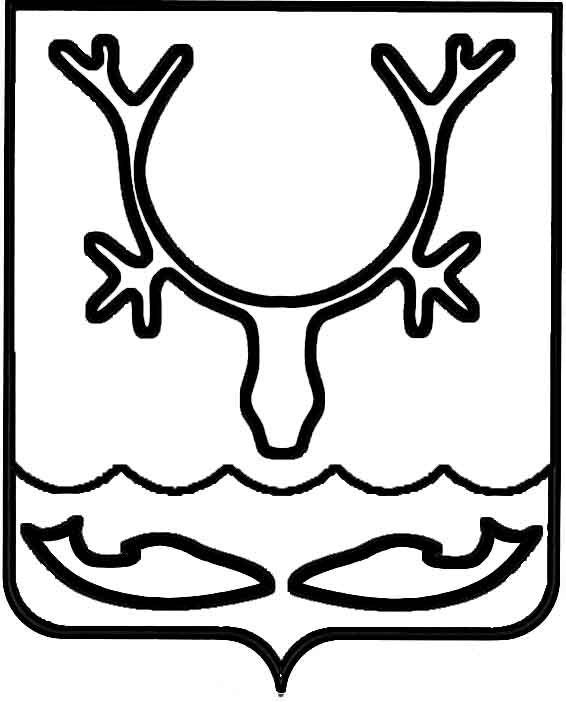 Администрация муниципального образования
"Городской округ "Город Нарьян-Мар"ПОСТАНОВЛЕНИЕВ соответствии со статьей 78 Бюджетного кодекса Российской Федерации, подпунктом 33 пункта 1 статьи 16 Федерального закона от 06.10.2003 № 131-ФЗ 
"Об общих принципах организации местного самоуправления в Российской Федерации", Федеральным законом от 24.07.2007 № 209-ФЗ "О развитии малого 
и среднего предпринимательства в Российской Федерации", постановлением Правительства Российской Федерации от 18.09.2020 № 1492 "Об общих требованиях 
к нормативным правовым актам, муниципальным правовым актам, регулирующим предоставление субсидий, в том числе грантов в форме субсидий, юридическим лицам, индивидуальным предпринимателям, а также физическим лицам - производителям товаров, работ, услуг, и о признании утратившими силу некоторых актов Правительства Российской Федерации и отдельных положений некоторых актов Правительства Российской Федерации", муниципальной программой муниципального образования "Городской округ "Город Нарьян-Мар" "Развитие предпринимательства 
в муниципальном образовании "Городской округ "Город Нарьян-Мар", утвержденной постановлением Администрации МО "Городской округ "Город Нарьян-Мар" 
от 31.08.2018 № 584, Администрация муниципального образования "Городской округ "Город Нарьян-Мар"П О С Т А Н О В Л Я Е Т:1. Утвердить Порядок предоставления субсидий на поддержку субъектов малого и среднего предпринимательства в целях возмещения части затрат, связанных 
с осуществлением предпринимательской деятельности (Приложение).2. Признать утратившими силу следующие постановления:2.1. Постановление Администрации муниципального образования "Городской округ "Город Нарьян-Мар" от 19.05.2020 № 359 "Об утверждении Порядка предоставления субсидий на поддержку субъектов малого и среднего предпринимательства в целях возмещения части затрат, связанных с осуществлением предпринимательской деятельности";2.2. Постановление Администрации муниципального образования "Городской округ "Город Нарьян-Мар" от 22.06.2020 № 452 "О внесении изменений 
в постановление Администрации муниципального образования "Городской округ "Город Нарьян-Мар" от 19.05.2020 № 359";2.3. Постановление Администрации муниципального образования "Городской округ "Город Нарьян-Мар" от 19.10.2020 № 710 "О внесении изменений 
в постановление Администрации муниципального образования "Городской округ "Город Нарьян-Мар" от 19.05.2020 № 359";2.4. Постановление Администрации муниципального образования "Городской округ "Город Нарьян-Мар" от 31.05.2021 № 739 "О внесении изменений 
в постановление Администрации муниципального образования "Городской округ "Город Нарьян-Мар" от 19.05.2020 № 359".3. Настоящее постановление вступает в силу после его официального опубликования.Приложениек постановлению Администрациимуниципального образования "Городской округ "Город Нарьян-Мар"от 18.10.2021 № 1267Порядокпредоставления субсидий на поддержку субъектов малого
и среднего предпринимательства в целях возмещения части затрат, 
связанных с осуществлением предпринимательской деятельностиI. Общие положения 1. Настоящий Порядок предоставления субсидий на поддержку субъектов малого и среднего предпринимательства в целях возмещения части затрат, связанных с осуществлением предпринимательской деятельности (далее – Порядок), устанавливает расходное обязательство в целях выполнения Администрацией муниципального образования "Городской округ "Город Нарьян-Мар" полномочий, определенных подпунктом 33 пункта 1 статьи 16 Федерального закона от 06.10.2003 
№ 131-ФЗ "Об общих принципах организации местного самоуправления в Российской Федерации", в части содействия развитию малого и среднего предпринимательства 
и осуществляется в рамках реализации муниципальной программы муниципального образования "Городской округ "Город Нарьян-Мар" "Развитие предпринимательства 
в муниципальном образовании "Городской округ "Город Нарьян-Мар", утвержденной постановлением Администрации МО "Городской округ "Город Нарьян-Мар" 
от 31.08.2018 № 584 (далее – Программа).2. Настоящий Порядок определяет порядок проведения отбора получателей субсидии, условия и порядок предоставления субсидий, требования к отчетности, осуществление контроля за соблюдением условий, целей и порядка предоставления субсидий и ответственность за их нарушение. 3. Понятия, используемые в настоящем Порядке:3.1. Субсидия – бюджетные средства муниципального образования "Городской округ "Город Нарьян-Мар", предоставляемые получателю субсидии в целях возмещения части затрат, связанных с осуществлением предпринимательской деятельности;3.2. Субъекты малого и среднего предпринимательства – хозяйствующие субъекты (юридические лица и индивидуальные предприниматели), отнесенные 
в соответствии с условиями, установленными Федеральным законом от 24.07.2007 
№ 209-ФЗ "О развитии малого и среднего предпринимательства в Российской Федерации" (далее – Федеральный закон), к малым и средним предприятиям, в том числе к микропредприятиям, сведения о которых внесены в Единый реестр субъектов малого и среднего предпринимательства;3.3. Участник отбора – субъект малого и среднего предпринимательства, подавший заявку о предоставлении субсидии в установленном порядке;3.4. Получатель субсидии – субъект малого и среднего предпринимательства, 
в отношении которого принято решение о предоставлении субсидии;3.5. Комиссия – комиссия по отбору получателей поддержки из бюджета 
муниципального образования "Городской округ "Город Нарьян-Мар" в рамках Программы, созданная в порядке, установленном Администрацией муниципального образования "Городской округ "Город Нарьян-Мар";3.6. Имущество – материальные и нематериальные объекты, которые являются предметами владения, пользования или распоряжения, не предназначенные 
для последующей перепродажи;3.7. Орган муниципального финансового контроля – структурное подразделение Администрации муниципального образования "Городской округ "Город Нарьян-Мар", органы внешнего муниципального финансового контроля, уполномоченные 
на организацию и проведение на территории муниципального образования "Городской округ "Город Нарьян-Мар" проверок соблюдения получателем субсидии условий, целей и порядка предоставления субсидий и иных требований, установленных настоящим Порядком;3.8. Работники – физические лица, вступившие в трудовые отношения 
с участником отбора в установленном законодательством Российской Федерации порядке;3.9. Аффилированные лица – физические и (или) юридические лица, способные оказывать влияние на деятельность участника отбора, осуществляющего предпринимательскую деятельность. Понятие аффилированности определяется 
в значении статьи 4 Закона РСФСР от 22 марта 1991 года № 948-1 "О конкуренции 
и ограничении монополистической деятельности на товарных рынках".4. Главным распорядителем бюджетных средств, которому как получателю бюджетных средств доведены лимиты бюджетных обязательств на предоставление гранта на соответствующий финансовый год и плановый период, и уполномоченным органом на предоставление грантов является Администрация муниципального образования "Городской округ "Город Нарьян-Мар" (далее – главный распорядитель бюджетных средств).5. Субсидии предоставляются субъектам малого и среднего предпринимательства на безвозмездной и безвозвратной основе в целях возмещения части затрат, возникающих в связи с производством товаров, выполнением работ, оказанием услуг при осуществлении предпринимательской деятельности, в пределах лимитов бюджетных обязательств, предусмотренных в городском бюджете на текущий финансовый год, утвержденных в установленном порядке на цели, предусмотренные настоящим Порядком.6. Целью предоставления субсидий является финансовая поддержка субъектов малого и среднего предпринимательства на территории муниципального образования "Городской округ "Город Нарьян-Мар" на возмещение части затрат (фактически произведенных и документально подтвержденных) за:6.1. Приобретение и доставку имущества;6.2. Аренду нежилых зданий и помещений;6.3. Подготовку, переподготовку и повышение квалификации кадров;6.4. Приобретение и доставку расходных материалов.7. Субсидии предоставляются в случае соответствия направления понесенных затрат, возникающих в связи с производством товаров, выполнением работ, оказанием услуг при осуществлении предпринимательской деятельности, направлениям деятельности участника отбора, указанным в выписке из Единого государственного реестра индивидуальных предпринимателей или Единого государственного реестра юридических лиц.8. Основными принципами предоставления субсидий являются заявительный порядок обращения и равный доступ к участию в Программе.9. Категории субъектов малого и среднего предпринимательства, имеющих право на получение субсидий, в зависимости от вида предпринимательской деятельности, за исключением субъектов малого и среднего предпринимательства, указанных в частях 3 и 4 статьи 14 Федерального закона, установлены Приложением 3 к настоящему Порядку.10. Участники отбора должны соответствовать следующим критериям:10.1. Должны быть включены в Единый реестр субъектов малого и среднего предпринимательства;10.2. Должны осуществлять деятельность на территории муниципального образования "Городской округ "Город Нарьян-Мар", классифицированной 
по общероссийскому классификатору территорий муниципальных образований 
по коду 11851000 (далее – код ОКТМО);10.3. В случае подачи заявки о предоставлении субсидии (далее – заявка) 
на возмещение части затрат за аренду нежилых зданий и помещений должна отсутствовать задолженность по арендной плате за пользование нежилыми зданиями 
и помещениями, в отношении которых предоставляется заявка.11. Получатели субсидии определяются по результатам проведения 
отбора – запроса предложений на основании заявок, направленных участниками отбора для участия в отборе, исходя из соответствия участника отбора категориям и критериям отбора и очередности поступления заявок.12. При наличии технической возможности информация о грантах в форме субсидий размещается на едином портале бюджетной системы Российской Федерации в информационно-телекоммуникационной сети "Интернет" (далее – единый портал) 
(в разделе единого портала) при формировании проекта решения Совета городского округа "Город Нарьян-Мар" О бюджете муниципального образования "Городской округ "Город Нарьян-Мар" на очередной финансовый год и на плановый период (проекта решения Совета городского округа "Город Нарьян-Мар" "О внесении изменений в решение "О бюджете муниципального образования "Городской округ "Город Нарьян-Мар" на очередной финансовый год и на плановый период").II. Порядок проведения отбора получателей субсидии 13. Сроки начала и окончания приема заявок о предоставлении субсидии 
в целях возмещения части затрат установлены в период с 20 января по 20 декабря текущего года.14. Заседание Комиссии проводится не реже 1 раза в квартал по мере поступления заявок о предоставлении субсидии в целях возмещения части затрат. 
В случае отсутствия заявок заседание Комиссии переносится на следующий квартал.15. Управление экономического и инвестиционного развития Администрации муниципального образования "Городской округ "Город Нарьян-Мар" 
(далее – Управление) направляет объявление о проведении отбора получателей субсидии (далее – объявление) в Управление финансов Администрации муниципального образования "Городской округ "Город Нарьян-Мар" 
(далее – Управление финансов) для опубликования его на едином портале. Управление финансов (при наличии технической возможности) публикует объявление на едином портале не позднее 3 рабочих дней до дня начала приема заявок с указанием:15.1. Сроков проведения отбора (даты и времени начала (окончания) подачи (приема) заявок участников отбора), которые не могут быть меньше 30 календарных дней, следующих за днем размещения объявления о проведении отбора, а также информации о проведении нескольких этапов отбора с указанием сроков их проведения (при необходимости);15.2. Наименования, места нахождения, почтового адреса, адреса электронной почты главного распорядителя бюджетных средств;15.3. Результатов предоставления субсидий в соответствии с пунктом 51 настоящего Порядка;15.4. Адреса официального сайта Администрации муниципального образования "Городской округ "Город Нарьян-Мар" (https://adm-nmar.ru/);15.5. Требований и критериев к участникам отбора в соответствии с пунктами 9, 10 и 16 настоящего Порядка и перечня документов, представляемых участниками отбора для подтверждения их соответствия указанным требованиям;15.6. Порядка подачи заявок и установленных настоящим Порядком требований, предъявляемых к форме и содержанию заявок, подаваемых участниками отбора;15.7. Порядка отзыва заявок участников отбора, порядка возврата заявок участников отбора, определяющего в том числе основания для возврата заявок участников отбора, порядка внесения изменений в заявки участников отбора;15.8. Правил рассмотрения и оценки заявок участников отбора;15.9. Порядка предоставления участникам отбора разъяснений положений объявления о проведении отбора, даты начала и окончания срока представления;15.10. Срока, в течение которого победители отбора должны подписать Соглашение о предоставлении субсидии (далее – Соглашение);15.11. Условий признания победителя отбора уклонившимся от заключения Соглашения, установленных настоящим Порядком;15.12. Даты размещения результатов отбора на едином портале, официальном сайте Администрации муниципального образования "Городской округ 
"Город Нарьян-Мар" в информационно-телекоммуникационной сети "Интернет" 
https://adm-nmar.ru и (или) в средствах массовой информации, которая не может быть позднее 14 календарного дня, следующего за днем определения получателей субсидии.16. Требования, которым должны соответствовать участники отбора, претендующие на заключение Соглашения, на дату подачи заявки:16.1. Должна отсутствовать неисполненная обязанность по уплате налогов, сборов, страховых взносов, пеней, штрафов, процентов, подлежащих уплате 
в соответствии с законодательством Российской Федерации о налогах и сборах;16.2. Юридические лица не должны находиться в процессе реорганизации 
(за исключением реорганизации в форме присоединения к юридическому лицу, являющемуся получателем субсидии, другого юридического лица), ликвидации, банкротства, деятельность не приостановлена в порядке, предусмотренном законодательством Российской Федерации, а индивидуальные предприниматели 
не должны прекратить деятельность в качестве индивидуального предпринимателя;16.3. Не должны являться иностранными юридическими лицами, а также российскими юридическими лицами, в уставном (складочном) капитале которого доля участия иностранных юридических лиц, местом регистрации которых является государство или территория, включенные в утверждаемый Министерством финансов Российской Федерации перечень государств и территорий, предоставляющих льготный налоговый режим налогообложения и (или) не предусматривающих раскрытия и предоставления информации при проведении финансовых операций (офшорные зоны) в отношении таких юридических лиц, в совокупности превышает 
50 процентов;16.4. Должны осуществлять деятельность не менее 6 месяцев;16.5. Не должны получать средства из бюджета муниципального образования "Городской округ "Город Нарьян-Мар" (далее – городской бюджет) или из окружного бюджета в соответствии с правовым актом, на основании иных правовых актов в целях возмещения затрат, аналогичных указанным в пункте 6 настоящего Порядка, если срок действия Соглашения на такие затраты еще не истек.17. Участниками отбора предоставляются документы, указанные в пункте 35 настоящего Порядка. Документы участниками отбора подаются в сроки, установленные в объявлении.18. Один участник отбора вправе подать заявку на различные цели, указанные 
в пункте 6 настоящего Порядка, за исключением случая, если срок действия Соглашения об оказании аналогичной поддержки (поддержки, условия оказания которой совпадают, включая форму, вид поддержки и цели ее оказания) не истек.19. Участник отбора, подавший заявку, вправе ее изменить до рассмотрения 
на Комиссии с соблюдением требований, установленных настоящим Порядком.20. Заявка на участие в отборе может быть отозвана за 2 дня до даты проведения Комиссии.21. Участник отбора вправе направить в письменной форме в Управление запрос о разъяснении положений объявления о проведении отбора. В течение 5 рабочих дней с даты поступления запроса Управление направляет разъяснения в письменной форме, если указанный запрос поступил в Управление не позднее чем за 7 рабочих дней до дня окончания срока приема заявок. 22. Проверку представленных участником отбора документов, соответствие участника отбора категориям, критериям и требованиям, установленным настоящим Порядком, подготовку заключения осуществляет Управление в течение 15 рабочих дней со дня получения документов, указанных в пункте 35 настоящего Порядка.В случае получения субсидии на возмещение части затрат за аренду нежилых зданий и помещений по заключенному Соглашению проверка расчета размера предоставляемой субсидии за следующие отчетные периоды и подготовка распоряжения о выделении субсидии осуществляются Управлением в течение 
15 рабочих дней с даты поступления заявки согласно Приложению 1 к настоящему Порядку, расчета согласно Приложению 4 к настоящему Порядку с приложением копий документов, подтверждающих оплату арендных платежей в соответствии 
с условиями договора аренды. Представленные получателем субсидии документы 
на предоставление субсидии за следующие отчетные периоды на рассмотрение Комиссии не выносятся. Для получения субсидии за следующие отчетные периоды получатель субсидии предоставляет документы, указанные в настоящем абзаце, 
не позднее последнего числа месяца, следующего за отчетным периодом.23. Основаниями для отклонения заявки участника отбора на стадии рассмотрения и оценки заявок являются:23.1. Несоответствие участника отбора критериям и требованиям, установленным пунктами 9, 10 и 16 настоящего Порядка;23.2. Несоответствие представленных участником отбора документов, установленных пунктом 35 настоящего Порядка, или непредставление (предоставление не в полном объеме) указанных документов, а также иных требований, установленных в объявлении о проведении отбора;23.3. Предоставление недостоверной информации, в том числе информации 
о месте нахождения и адресе юридического лица;23.4. Предоставление документов (копий документов), не поддающихся прочтению;23.5. Подача участником отбора заявки о предоставлении субсидии 
с нарушением сроков, установленных пунктом 13 настоящего Порядка; 23.6. Недостаточность лимитов бюджетных обязательств в текущем финансовом году, предусмотренных в городском бюджете на цели, указанные в пункте 6 настоящего Порядка (с учетом времени и даты поступления заявок).24. В отношении документов, не прошедших проверку, участнику отбора направляется уведомление об отказе в предоставлении субсидии. С уведомлением 
об отказе в предоставлении субсидии участнику отбора возвращается заявка 
с прилагаемыми к нему подтверждающими документами.25. После устранения несоответствий, указанных в пунктах 23.1 - 23.4 настоящего Порядка, участник отбора вправе вновь направить заявку с прилагаемыми к нему подтверждающими документами в Администрацию муниципального образования "Городской округ "Город Нарьян-Мар" для рассмотрения в соответствии с требованиями настоящего Порядка.26. Документы, прошедшие проверку, выносятся на рассмотрение Комиссии.27. Состав Комиссии и порядок ее работы утверждаются правовыми 
актами Администрации муниципального образования "Городской округ "Город Нарьян-Мар".28. Комиссией принимается решение об уменьшении размера субсидии 
на сумму заявленных затрат, которые не соответствуют требованию пункта 3.6 
и условиям предоставления субсидий, установленным в Приложении 3 к настоящему Порядку.29. Результаты работы Комиссии оформляются протоколом. Протоколы заседаний Комиссии составляются и подписываются членами Комиссии в течение 
2 рабочих дней после проведения заседаний Комиссии. Решение Комиссии 
о предоставлении субсидии является основанием для заключения Соглашения.30. Решение Комиссии об отказе в предоставлении субсидий направляется участнику отбора в письменной форме в течение 5 календарных дней со дня принятия решения с указанием причин отказа. Заявка и прилагаемые к нему подтверждающие документы возвращаются участнику отбора.31. Субсидия предоставляется участнику отбора в порядке очередности поступления заявок.32. Управление в течение 3 рабочих дней со дня подписания протокола размещает объявление на официальном сайте Администрации муниципального образования "Городской округ "Город Нарьян-Мар" в информационно-телекоммуникационной сети "Интернет" https://adm-nmar.ru и направляет 
в Управление финансов для опубликования на едином портале.При наличии технической возможности Управление финансов публикует объявление, содержащее следующие сведения:32.1. Дата, время и место рассмотрения заявок;32.2. Дата, время и место оценки заявок;32.3. Информация об участниках отбора, заявки которых были рассмотрены;32.4. Информация об участниках отбора, которым было отказано 
в предоставлении субсидии, с указанием оснований отказа, в том числе положений объявления, которым не соответствуют такие заявки;32.5. Наименование получателей субсидий, с которыми заключаются Соглашения, и размер предоставляемой им субсидии.33. Решение об отказе в предоставлении субсидии принимается Комиссией 
в случае:33.1. Содержания в представленных документах недостоверных сведений;33.2. Выявления аффилированных лиц участника отбора, которые привлекаются им для достижения целей, установленных пунктом 6 настоящего Порядка;33.3. Наличия договоров, подтверждающих затраты, указанные в пункте 6 настоящего Порядка, заключенных с физическими лицами, не зарегистрированными 
в качестве индивидуальных предпринимателей и плательщиков налога 
на профессиональный доход (самозанятые граждане);33.4. Несоответствия направления понесенных затрат, возникающих в связи 
с производством товаров, выполнением работ, оказанием услуг при осуществлении предпринимательской деятельности, направлениям деятельности участника отбора, указанным в выписке из Единого государственного реестра индивидуальных предпринимателей или Единого государственного реестра юридических лиц;33.5. Несоответствия условиям предоставления субсидий согласно 
Приложению 3 к настоящему Порядку.33.6. Если с момента признания получателя субсидии допустившим нарушение порядка и условий предоставления субсидии прошло менее чем 3 года.III. Условия и порядок предоставления субсидий34. На дату подачи заявки участник отбора должен соответствовать требованиям и критериям, указанным в пунктах 9, 10, 16, настоящего Порядка.35. Участник отбора, претендующий на заключение Соглашения, предоставляет 
в Администрацию муниципального образования "Городской округ "Город 
Нарьян-Мар" следующие документы:35.1. Заявку согласно Приложению 1 к настоящему Порядку;35.2. Заявление о соответствии вновь созданного юридического лица и вновь зарегистрированного индивидуального предпринимателя условиям отнесения 
к субъектам малого и среднего предпринимательства согласно Приложению 2 
к настоящему Порядку. Заявление предоставляется участником отбора, имеющим отметку "вновь созданный" в Едином реестре субъектов малого и среднего предпринимательства на дату подачи заявки;35.3. Копию паспорта: страницы № 2, 3, 5 (для индивидуальных предпринимателей) или копию учредительных документов (устав) – для юридических лиц;35.4. Справку об исполнении налогоплательщиком (плательщиком сбора, плательщиком страховым взносов, налоговым агентом) обязанности по уплате налогов, сборов, страховых взносов, пеней, штрафов, процентов (по форме Приложения № 1 к приказу ФНС России от 20.01.2017 № ММВ-7-8/20@) (далее – Справку) на дату подачи заявки.35.5. Копии платежных поручений по оплате налоговых, иных обязательных платежей в бюджетную систему Российской Федерации или страховых взносов 
в государственные внебюджетные фонды по коду ОКТМО 11851000, срок исполнения 
по которым наступил в соответствии с законодательством Российской Федерации;35.6. Дополнительные документы в зависимости от вида затрат, подлежащих возмещению, согласно Приложению 3 к настоящему Порядку;35.7. Дополнительные документы, необходимые для подтверждения критериев оценки заявки, установленных Приложением 6 к настоящему Порядку 
(при необходимости).Для получения субсидии на возмещение части затрат за аренду нежилых зданий и помещений участник отбора предоставляет документы, указанные в настоящем пункте, не позднее последнего числа месяца, следующего за отчетным периодом.36. Документы, копии документов юридических лиц должны быть 
заверены подписью руководителя и печатью организации, индивидуальных предпринимателей – подписью и печатью индивидуального предпринимателя 
(при наличии).37. Участник отбора несет ответственность за достоверность сведений, представленных в документах, в соответствии с законодательством Российской Федерации и настоящим Порядком.Участник отбора дает свое согласие на обработку персональных данных, публикацию (размещение) в информационно-телекоммуникационной сети "Интернет", в печатных изданиях информации об участнике отбора, о подаваемой участником отбора заявке, иной информации об участнике отбора, связанной с отбором 
по предоставлению субсидии, а также согласие на передачу персональных данных третьим лицам.38. Документы, указанные в пункте 35 настоящего Порядка, могут быть представлены представителем участника отбора субсидии. В этом случае представитель участника отбора дополнительно представляет копию паспорта гражданина Российской Федерации и копию доверенности, подтверждающей полномочия на осуществление действий от имени участника отбора, удостоверенной надлежащим образом, выданных на его имя.39. Участник отбора вправе не предоставлять документы, указанные 
в пункте 35.4 настоящего Порядка.40. Управление самостоятельно осуществляет следующие действия:40.1. В случае если участник отбора не представил по собственной инициативе документ, указанный в пункте 35.4 настоящего Порядка, самостоятельно запрашивает в налоговом органе соответствующие сведения на дату подачи заявки.40.2. Получает выписку из Единого государственного реестра юридических 
лиц (Единого государственного реестра индивидуальных предпринимателей) 
на официальном сайте Федеральной налоговой службы России в информационно-телекоммуникационной сети "Интернет".40.3. Проводит проверку о получении участником отбора аналогичной поддержки (условия которой совпадают, включая форму, вид поддержки и цели ее оказания), сроки оказания которой не истекли.41. Порядок и сроки рассмотрения документов, основания для отказа участнику отбора в предоставлении субсидии указаны в разделе II настоящего Порядка.42. Размер и максимальная сумма субсидии в течение одного финансового года на одного участника отбора, перечень дополнительных документов и условий предоставления субсидии для каждого вида затрат определяются согласно Приложениям 3, 6 к настоящему Порядку.43. Соглашение заключается в соответствии с условиями и требованиями настоящего Порядка.Управление в течение 5 рабочих дней после принятия Комиссией решения 
о предоставлении субсидии участнику отбора готовит Соглашение в соответствии 
с типовой формой, установленной Управлением финансов.Изменения и дополнения к Соглашению оформляются дополнительным соглашением, в том числе дополнительным соглашением о расторжении Соглашения (при необходимости), которое является неотъемлемой частью Соглашения, 
по форме, установленной Управлением финансов.44. В течение 10 рабочих дней со дня принятия Комиссией решения 
о предоставлении субсидии получателю субсидии направляется уведомление 
о принятом решении. В срок, указанный в уведомлении, но не позднее 30 дней со дня принятия решения о предоставлении субсидии, получатель субсидии должен заключить Соглашение с Администрацией муниципального образования "Городской округ "Город Нарьян-Мар". 45. В случае, если по истечении срока, установленного в пункте 44 настоящего Порядка, Соглашение получателем субсидии не подписано, он признается уклонившимся от подписания Соглашения, субсидия ему не предоставляется.46. Соглашение, заключенное между Администрацией муниципального образования "Городской округ "Город Нарьян-Мар" и получателем субсидии, является основанием для предоставления субсидии.47. Управление в течение 5 рабочих дней после заключения Соглашения готовит проект распоряжения о выделении средств на предоставление субсидии. Перечисление субсидии осуществляется в соответствии с требованиями, установленными пунктом 52 настоящего Порядка.48. В случае возмещения фактически произведенных и документально подтвержденных затрат за приобретение и доставку имущества; за подготовку, переподготовку и повышение квалификации кадров, за приобретение и доставку расходных материалов Соглашение заключается на срок 12 месяцев, при этом окончание срока действия не влечет прекращения обязательств по нему.49. В случае возмещения фактически произведенных и документально подтвержденных затрат за аренду нежилых зданий и помещений, используемых субъектами малого и среднего предпринимательства, Соглашение заключается на срок, включающий в себя первый трехмесячный период и последующие три трехмесячных отчетных периода. Датой начала действия Соглашения является 1 число первого месяца первого периода, указанного в заявке. Датой окончания действия Соглашения считается последнее число месяца последнего отчетного периода предоставления субсидии. После окончания срока действия Соглашения субъект малого и среднего предпринимательства – получатель субсидии предоставляет в Администрацию муниципального образования "Городской округ "Город Нарьян-Мар" отчетные документы для получения субсидии за последний отчетный период не позднее последнего числа месяца, следующего за месяцем окончания срока действия Соглашения.50. Соглашением предусматриваются цели, условия и порядок предоставления субсидий; согласие получателя субсидий на осуществление главным распорядителем бюджетных средств и органом муниципального финансового контроля проверок соблюдения им условий, целей и порядка предоставления субсидий; показатели результативности (с установлением их значений на период заключения Соглашения); порядок возврата субсидий в случае нарушения условий, установленных при его предоставлении; условие, при котором в случае уменьшения главному распорядителю бюджетных средств как получателю бюджетных средств ранее доведенных лимитов бюджетных обязательств, приводящее к невозможности предоставления субсидий 
в размере, определенном в Соглашении, производится согласование новых условий Соглашения или расторжение Соглашения при недостижении согласия по новым условиям.51. Результатом предоставления субсидии являются:51.1. Сохранение или создание рабочих мест, не менее чем количество рабочих мест до получения субсидии;51.2. Осуществление предпринимательской деятельности на территории муниципального образования "Городской округ "Город Нарьян-Мар", классифицированной по общероссийскому классификатору территорий муниципальных образований 11851000, не менее одного года с даты действия Соглашения;51.3. Осуществление предпринимательской деятельности по виду экономической деятельности (ОКВЭД), по которому предоставлена субсидия, не менее одного года с даты действия Соглашения;51.4. Иные показатели результативности, установленные Программой 
и указанные в заявке.Сроки представления получателем субсидии отчетности о достижении показателей результативности и перечень подтверждающих документов устанавливаются в Соглашении.52. Перечисление субсидии осуществляет главный распорядитель бюджетных средств в лице отдела бухгалтерского учета и отчетности Администрации муниципального образования "Городской округ "Город Нарьян-Мар" на основании распоряжения о предоставлении субсидии не позднее 10 рабочих дней с даты издания распоряжения о предоставлении субсидии на расчетный счет получателя субсидии, открытый в учреждениях Центрального банка Российской Федерации или кредитной организации, по реквизитам, указанным в Соглашении.53. Субсидия считается предоставленной в день списания средств со счета Администрации муниципального образования "Городской округ "Город Нарьян-Мар" на расчетный счет получателя субсидии. 54. За счет средств субсидии запрещается приобретать иностранную валюту, 
за исключением операций, осуществляемых в соответствии с валютным законодательством Российской Федерации при закупке (поставке) высокотехнологичного импортного оборудования, сырья и комплектующих изделий, 
а также связанных с достижением целей предоставления этих средств иных операций.III. Требования к отчетности55. Получатель субсидии в срок до 15 числа месяца, следующего за месяцем окончания действия Соглашения, предоставляет в Управление:55.1. Отчет о достижении показателей результативности, установленный Соглашением (с приложением подтверждающих документов);55.2. Информацию об уплаченных налогах, сборах, страховых взносах (в разрезе налогов), перечисление которых производилось в период действия настоящего Соглашения (в произвольной форме).Анализ и оценка достижения определенных пунктом 51 настоящего Порядка результатов осуществляется Управлением посредством информации, полученной 
в результате направления соответствующих запросов в Федеральную налоговую службу.56. Непредставление или несвоевременное предоставление отчета о достижении результатов и показателей, либо предоставление недостоверных данных получателями субсидий является нарушением условий, целей и порядка предоставления субсидий.Ответственность за достоверность информации, указанной в представленных отчетах, несет получатель субсидииIV. Требования об осуществлении контроля за соблюдениемусловий, целей и порядка предоставления субсидийи ответственности за их нарушение57. Соблюдение условий, целей и порядка предоставления субсидии получателями субсидии подлежит обязательной проверке главным распорядителем бюджетных средств и/или органом муниципального финансового контроля.58. За несоблюдение условий Соглашения получатель субсидии несет ответственность в соответствии с законодательством Российской Федерации 
и требованиями настоящего Порядка.59. Субсидия подлежит возврату получателем субсидии в городской бюджет 
в случае нарушения получателем субсидий условий, установленных при их предоставлении, непредставлении отчетности в установленный срок, недостижении результатов, установленных пунктом 51 настоящего Порядка, выявленных в том числе по фактам проверок, проведенных главным распорядителем бюджетных средств 
и органом муниципального финансового контроля.60. Главный распорядитель бюджетных средств направляет получателю субсидии уведомление о возврате субсидии с указанием платежных реквизитов 
и суммы, подлежащей возврату. Субсидия подлежит возврату в городской бюджет в размере, указанном 
в уведомлении, в течение 15 рабочих дней с даты получения уведомления.61. В случае неисполнения получателем субсидии требований о возврате субсидии в городской бюджет главный распорядитель бюджетных средств передает документы в правовое управление Администрации муниципального образования "Городской округ "Город Нарьян-Мар" для принятия мер по взысканию подлежащих возврату бюджетных средств в судебном порядке.62. Возврат средств субсидии в городской бюджет получателем субсидии 
при недостижении значений результата предоставления субсидии не осуществляется 
в следующих случаях:62.1. В результате документально подтвержденного наступления обстоятельств непреодолимой силы (под обстоятельствами непреодолимой силы понимаются обстоятельства, определяемые в соответствии со статьей 401 Гражданского кодекса Российской Федерации);62.2. В случае смерти получателя субсидии.63. При наличии обстоятельств, указанных в пункте 62.1 настоящего Порядка, получатель субсидии направляет в Управление в срок до 15 числа месяца, следующего за месяцем окончания действия Соглашения, обращение в произвольной форме 
с указанием обстоятельств, предусмотренных пунктом 62.1 настоящего Порядка, повлиявших на недостижение значений результата предоставления субсидии, заверенное получателем субсидии и печатью (при наличии печати), с приложением подтверждающих документов.Обязанность доказывать обстоятельства непреодолимой силы лежит на стороне, не исполнившей свои обязательства.64. Управление направляет на рассмотрение Комиссии представленные 
в соответствии с пунктом 63 настоящего Порядка получателем субсидии обращение 
и документы.65. Комиссия рассматривает обращение и документы, представленные Получателем субсидии в соответствии с пунктом 63 настоящего Порядка, и выносит одно из следующих решений:65.1. О признании обстоятельств непреодолимой силы препятствующими достижению значений результата предоставления субсидии, и об освобождении получателя субсидии от возврата средств субсидии в городской бюджет в соответствии с пунктом 59 настоящего Порядка;65.2. О непризнании обстоятельств непреодолимой силы препятствующими достижению значений результата предоставления субсидии, и об отказе 
в освобождении Получателя субсидии от возврата средств субсидии в городской бюджет в соответствии с пунктом 59 настоящего Порядка.Решение Комиссии оформляется в форме протокола.Информация о принятом Комиссией решении направляется получателю субсидии в срок не позднее пяти рабочих дней, следующих за днем принятия решения Комиссии.66. При наличии обстоятельств, указанных в пункте 62.2 настоящего Порядка, решение об освобождении получателя субсидии от возврата средств субсидии 
в городской бюджет в соответствии с пунктом 59 настоящего Порядка принимается Комиссией на основании выписки из единого государственного реестра индивидуальных предпринимателей, полученной в налоговом органе в порядке межведомственного взаимодействия.Решение, указанное в абзаце первом настоящего пункта, оформляется в форме протокола.Приложение 1к Порядку предоставления субсидийна поддержку субъектов малогои среднего предпринимательствав целях возмещения части затрат,связанных с осуществлениемпредпринимательской деятельностиГлаве города Нарьян-Мара_______________________________от _________________________________________________________________________________________,проживающего по адресу:______________________________________________________________тел. ___________________________ЗАЯВКАо предоставлении субсидиив целях возмещения части затрат_______________________________________________(вид затрат)В соответствии с постановлением Администрации муниципального образования "Городской округ "Город Нарьян-Мар" от "___" __________ № ______
"Об утверждении Порядка предоставления субсидий на поддержку субъектов малого и среднего предпринимательства в целях возмещения части затрат, связанных 
с осуществлением предпринимательской деятельности" прошу предоставить субсидию в размере _______________ _________________________________________________.                                              (цифрами)                                                                                           (прописью)Сведения о субъекте малого и среднего предпринимательства:--------------------------------<1> Заполняется при подаче заявки о предоставлении субсидии на возмещение части затрат за подготовку, переподготовку и повышение квалификации кадров.В соответствии со статьей 4 Федерального закона от 24.07.2007 № 209-ФЗ 
"О развитии малого и среднего предпринимательства" являюсь субъектом малого (среднего) предпринимательства.Заявляю о том, что на день подачи заявки в процессе реорганизации, ликвидации, банкротства не нахожусь, деятельность в порядке, предусмотренном законодательством Российской Федерации, не приостановлена.Субсидию на аналогичный вид поддержки бизнеса в текущем финансовом году за счет средств других бюджетов бюджетной системы Российской Федерации 
не получал.Полноту и достоверность сведений подтверждаю.Настоящим выражаю свое согласие на обработку моих персональных данных, содержащихся в настоящей заявке и в любых иных документах, предоставленных мною; Администрация муниципального образования "Городской округ "Город Нарьян-Мар" может систематизировать, накапливать, хранить, уточнять (обновлять, изменять), использовать, распространять (в том числе передавать третьим лицам), обезличивать персональные данные, на публикацию (размещение) в информационно-телекоммуникационной сети "Интернет" информации о получателе субсидии. Даю свое согласие на то, чтобы Администрация муниципального образования "Городской округ "Город Нарьян-Мар" самостоятельно осуществляла запросы 
в уполномоченные органы на получение необходимой информации.С условиями получения субсидии согласен.К заявке прилагаются документы на _______ листах.______________/__________________________         (подпись)                            (расшифровка подписи)Дата подачи заявки: "____" ____________ 20___ г.Приложение 2к Порядку предоставления субсидийна поддержку субъектов малогои среднего предпринимательствав целях возмещения части затрат,связанных с осуществлениемпредпринимательской деятельностиГлаве города Нарьян-Мара_______________________________от _________________________________________________________________________________________,проживающего по адресу:______________________________________________________________тел. ___________________________Заявлениео соответствии вновь созданного юридического лица и вновьзарегистрированного индивидуального предпринимателя условиямотнесения к субъектам малого и среднего предпринимательства,установленным Федеральным законом от 24 июля 2007 г. № 209-ФЗ"О развитии малого и среднего предпринимательствав Российской Федерации"Настоящим заявляю, что ________________________________________________________________________________________________________________________(указывается полное наименование юридического лица, фамилия, имя, отчество (последнее - при наличии) индивидуального предпринимателя)ИНН: ____________________________________________________________________(указывается идентификационный номер налогоплательщика (ИНН) юридического лица или физического лица, зарегистрированного в качестве индивидуального предпринимателя)дата государственной регистрации: ___________________________________________________________________________________________________________________(указывается дата государственной регистрации юридического лица илииндивидуального предпринимателя)соответствует условиям отнесения к субъектам малого и среднего предпринимательства, установленным Федеральным законом от 24 июля 2007 г. 
№ 209-ФЗ "О развитии малого и среднего предпринимательства в Российской Федерации".Руководитель юридического лица/индивидуальный предприниматель     ____________/___________________/                                                                                             (подпись)                             (ФИО)"___" __________________ г.МП (при наличии)Приложение 3к Порядку предоставления субсидий 
на поддержку субъектов малого и среднего предпринимательства в целях возмещения части затрат, связанных с осуществлениемпредпринимательской деятельностиУсловия предоставления субсидий субъектам малого и среднегопредпринимательства в целях возмещения части затрат,связанных с осуществлением предпринимательской деятельностиПриложение 4к Порядку предоставления субсидийна поддержку субъектов малогои среднего предпринимательствав целях возмещения части затрат,связанных с осуществлениемпредпринимательской деятельностиРАСЧЕТразмера субсидии по возмещению части затратза аренду нежилых зданий и помещений________________________________________________________(наименование участника отбора, объект, адрес нахождения объекта)Сумма по договору аренды ______________________________________________________________________________________________________________________(цифрами и прописью)Срок договора аренды ___________________________________________________Руководитель                 _____________  _______________________                                                                                  (подпись)                               (расшифровка подписи)Главный бухгалтер            _____________  _______________________                                                                                  (подпись)                               (расшифровка подписи)"____" ______________ 20___ г.МППриложение 5к Порядку предоставления субсидийна поддержку субъектов малогои среднего предпринимательствав целях возмещения части затрат,связанных с осуществлениемпредпринимательской деятельностиРАСЧЕТразмера субсидии по возмещению части затратза приобретение и доставку имущества______________________________________________________(наименование участника отбора, объект, адрес нахождения объекта)Руководитель                 _____________  _______________________                                                                                  (подпись)                               (расшифровка подписи)Главный бухгалтер            _____________  _______________________                                                                                  (подпись)                               (расшифровка подписи)"____" ______________ 20___ г.МППриложение 6к Порядку предоставления субсидийна поддержку субъектов малогои среднего предпринимательствав целях возмещения части затрат,связанных с осуществлениемпредпринимательской деятельностиКритерииоценки заявок на получение субсидииПримечание:1. Размер субсидии на возмещение части затрат за приобретение и доставку имущества определяется по формуле:И = К1 + К2 + К3 + К4 + К5, и составляет: - если "И" менее 30 баллов – субсидия предоставляется в размере 80 % от фактически произведенных затрат, 
но не более 50,0 тыс. руб. в течение одного финансового года одному субъекту малого и среднего предпринимательства;- если "И" от 30 до 50 баллов – субсидия предоставляется в размере 80 % от фактически произведенных затрат, 
но не более 100,0 тыс. руб. в течение одного финансового года одному субъекту малого и среднего предпринимательства;- если "И" от 55 баллов до 80 – субсидия предоставляется в размере 80 % от фактически произведенных затрат, 
но не более 150,0 тыс. руб. в течение одного финансового года одному субъекту малого и среднего предпринимательства.- если "И" от 85 баллов и более – субсидия предоставляется в размере 80 % от фактически произведенных затрат, 
но не более 200,0 тыс. руб. в течение одного финансового года одному субъекту малого и среднего предпринимательства.2. Размер субсидии на возмещение части затрат за аренду нежилых зданий и помещений определяется по формуле:И = К1 + К4, и составляет: - если "И" менее 35 баллов субсидия не предоставляется;- если "И" 35 баллов – субсидия предоставляется в размере 70 % от общей суммы затрат по договору аренды, 
но не более 100,0 тыс. руб. в течение одного финансового года одному субъекту малого и среднего предпринимательства;- если "И" от 40 баллов и более – субсидия предоставляется в размере 70 % от общей суммы затрат по договору аренды, 
но не более 120,0 тыс. руб. в течение одного финансового года одному субъекту малого и среднего предпринимательства.3. Размер субсидии на возмещение части затрат за подготовку, переподготовку и повышение квалификации кадров, определяется 
по формуле:И = К4, и составляет: - если "И" менее 35 баллов – субсидия предоставляется в размере 95 % от общей суммы фактически понесенных затрат, но не более 20,0 тыс. руб. в течение одного финансового года одному субъекту малого и среднего предпринимательства;- если "И" 35 баллов и более – субсидия предоставляется в размере 95 % от общей суммы фактически понесенных затрат, но не более 50,0 тыс. руб. в течение одного финансового года одному субъекту малого и среднего предпринимательства и (или) работнику(ам), состоящему(им) с ним в трудовых отношениях.4. В рамках настоящего Порядка к участию в конкурсах не относится участие в городских, окружных и иных конкурсах, проводимых в рамках Федерального закона от 05.04.2013 № 44-ФЗ "О контрактной системе в сфере закупок товаров, работ, услуг для обеспечения государственных и муниципальных нужд", Федерального закона от 18.07.2011 № 223-ФЗ "О закупках товаров, работ, услуг отдельными видами юридических лиц", а также конкурсов по предоставлению грантов начинающим предпринимателям.18.10.2021№1267Об утверждении Порядка предоставления субсидий на поддержку субъектов малого          и среднего предпринимательства в целях возмещения части затрат, связанных                   с осуществлением предпринимательской деятельностиГлава города Нарьян-Мара О.О. Белак1Полное наименование юридического лица в соответствии с учредительными документами/Ф.И.О. индивидуального предпринимателя2Идентификационный номер налогоплательщика (ИНН)3Код причины постановки на учет (КПП)4Дата государственной регистрации5Основной государственный регистрационный номер (ОГРН)6Юридический адрес субъекта малого 
и среднего предпринимательства7Почтовый адрес субъекта малого 
и среднего предпринимательства8Банковские реквизиты (расчетный счет, банк получателя, корреспондентский счет, БИК)9Применяемая система налогообложения10Телефон, факс11Электронная почта12Вид экономической деятельности, необходимый для осуществления предпринимательской деятельности 
по заявленному направлению13Среднесписочная численность работников, без учета работающих 
по совместительству14Среднемесячная заработная плата работников15Количество рабочих мест, планируемых к созданию в течение года с момента получения субсидии16Информация о мероприятии 
по подготовке кадров: <1>16.1Наименование специальности16.2Место проведения16.3Период проведения16.4Организатор мероприятия (образовательное учреждение) (наименование, ИНН, ОГРН)№ п/пВид затрат, подлежащих компенсацииКатегории субъектов малого и среднего предпринимательства (виды экономической деятельности по "ОК 029-2014 (КДЕС Ред. 2)")Перечень документовУсловия предоставления субсидии123451Приобретение 
и доставка имуществаОсуществляющие предпринимательскую деятельность по следующим направлениям:- Раздел С "Обрабатывающие производства", 
в том числе ОКВЭД 11.07 "Производство безалкогольных напитков; производство минеральных вод и прочих питьевых вод 
в бутылках" (за исключением ОКВЭД 11.01 – 11.06 и входящих в Группировку 12);- Раздел R "Деятельность в области культуры, спорта, организации досуга и развлечений"(за исключением ОКВЭД, входящих 
в Группировку 92);- Раздел F "Строительство";- ОКВЭД 38.11 "Сбор неопасных отходов";- ОКВЭД, входящие в Группировку 45.2 "Техническое обслуживание и ремонт автотранспортных средств";- ОКВЭД, входящие в Группировку 55 "Деятельность по предоставлению мест для временного проживания";- ОКВЭД 68.32.1 "Управление эксплуатацией жилого фонда за вознаграждение или 
на договорной основе";- ОКВЭД 71.1 "Деятельность в области архитектуры, инженерных изысканий 
и предоставление технических консультаций 
в этих областях";- ОКВЭД 74.20 "Деятельность в области фотографии";- ОКВЭД, входящие в Группировку 75 "Деятельность ветеринарная";- ОКВЭД 79.11 "Деятельность туристических агентств";- ОКВЭД 81.29.1 "Дезинфекция, дезинсекция, дератизация зданий, промышленного оборудования";- ОКВЭД 85.41 "Дополнительное образование детей и взрослых";- ОКВЭД, входящие в Группировку 86 "Деятельность в области здравоохранения";- ОКВЭД, входящие в Группировку 95 "Ремонт компьютеров, предметов личного потребления и хозяйственно-бытового назначения";- ОКВЭД, входящие в Группировку 96 "Деятельность по предоставлению прочих персональных услуг"1. Расчет размера субсидии по возмещению части затрат за приобретение и доставку имущества 
(по форме согласно Приложению 5 к настоящему Порядку).2. Обоснование необходимости приобретения имущества (в произвольной форме). Обоснование должно содержать вид имущества, краткую характеристику его применения и информацию о необходимости его приобретения.3. Копии документов, подтверждающих владение (пользование) объектами недвижимого имущества, расположенными на территории муниципального образования "Городской округ "Город Нарьян-Мар", необходимыми для осуществления предпринимательской деятельности по заявленному направлению.4. Копии документов, подтверждающих приобретение и доставку имущества (договоры, платежные документы, акты приема-передачи, товарные накладные и т.д.).5. Документы, подтверждающие количество работников (в случае наличия рабочих мест) (копия приказа о принятии на работу на полную ставку (полный рабочий день) и т.п.);6. Копия Расчета по страховым взносам по форме, утвержденной приказом Федеральной налоговой службы России от 18.09.2019 № ММВ-7-11/470@ (предоставляется соискателями, являющимися плательщиками страховых взносов), за последний отчетный период с отметкой налогового органа 
о принятии расчета.7. Копия лицензии на осуществление образовательной деятельности (для участников отбора, осуществляющих лицензируемые виды деятельности, входящих в Раздел Р "Образование" (виды деятельности, входящие в группу ОКВЭД 85 "Образование")Приобретенное имущество сходное по типу и характеристикам не подлежит повторному возмещению в течение 2 лет с даты заключения Соглашения. Размер субсидии устанавливается согласно Приложению 6 к настоящему Порядку.Приобретенное имущество, необходимое 
для осуществления предпринимательской деятельности, должно быть новым (не бывшим 
в употреблении).Субсидированию подлежат затраты, произведенные в предыдущем и (или) текущем календарных годах, при подтверждении их 
100-процентной оплаты.Оплата расходов по доставке имущества осуществляется за предъявленное 
к возмещению имущество.Оплата имущества должна производиться путем безналичного расчета в форме денежного обращения, при которой хранение и движение денежных средств происходит без участия наличных денег, посредством зачисления денег на банковский счет и перечисления со счета плательщика на счет получателя (поставщика товара (услуги)).К нематериальным объектам относятся компьютерное программное обеспечение, базы данных, являющиеся объектами интеллектуальной собственности, использование которых ограничено установленными на них правами владения.К имуществу не относятся материалы (ресурсы), которые являются оборотными активами, потребляются в процессе производства 
и должны регулярно пополняться пользователем2Аренда нежилых зданий и помещенийОсуществляющие предпринимательскую деятельность по следующим направлениям:- ОКВЭД 32.99.8 "Производство изделий народных художественных промыслов";- ОКВЭД 85.41 "Дополнительное образование детей и взрослых"- ОКВЭД 95.23 "Ремонт обуви и прочих изделий из кожи";- ОКВЭД 95.29 "Ремонт прочих предметов личного потребления и бытовых товаров"1. Расчет размера субсидии по возмещению части затрат за аренду нежилых зданий и помещений (по форме согласно Приложению 4 к настоящему Порядку).2. Копия договора аренды нежилого здания 
и помещения.3. Копии документов, подтверждающих оплату арендных платежей в соответствии с условиями договора аренды, за отчетный период.4. Акт сверки расчетов по арендной плате, подписанный арендодателем и арендатором, или справка, выданная арендодателем, об отсутствии задолженности по арендным платежам за отчетный периодРазмер субсидии устанавливается согласно Приложению 6 к настоящему Порядку.Субсидия предоставляется за аренду нежилых зданий и помещений, в случае соответствия направления понесенных затрат, возникающих 
в связи с производством товаров, выполнением работ, оказанием услуг при осуществлении предпринимательской деятельности, направлениям деятельности участника отбора, указанным в выписке из Единого государственного реестра индивидуальных предпринимателей или Единого государственного реестра юридических лиц.Размер субсидии определяется исходя 
из фактической оплаты за арендуемые нежилые здания и помещения в соответствии с договором аренды.Субъект предпринимательской деятельности, арендующий нежилое здание и помещение 
в соответствии с настоящим Порядком, производит самостоятельно внесение арендной платы за пользование нежилым зданием и помещением в соответствии со ставками арендной платы и сроками, предусмотренными договором аренды.Отчетным периодом являются 3 месяца, предшествующих месяцу подачи заявки 
о предоставлении субсидии.Для получения субсидии участник отбора предоставляет документы, указанные в настоящем Порядке не позднее последнего числа месяца, следующего за отчетным периодом3Подготовка, переподготовка и повышение квалификации кадров, курсыОсуществляющие предпринимательскую деятельность по следующим направлениям:- ОКВЭД, входящие в Группировку 10.7 "Производство хлебобулочных и мучных кондитерских изделий";- Раздел С "Обрабатывающие производства" (за исключением ОКВЭД, входящих в Группировку 11 и Группировку 12);- Раздел R "Деятельность в области культуры, спорта, организации досуга и развлечений" (за исключением ОКВЭД, входящих 
в Группировку 92);- ОКВЭД, входящие в Группировку 45.2 "Техническое обслуживание и ремонт автотранспортных средств";- ОКВЭД 68.32.1 "Управление эксплуатацией жилого фонда за вознаграждение или на договорной основе";- ОКВЭД 74.20 "Деятельность в области фотографии";- ОКВЭД, входящие в группировку 75 "Деятельность ветеринарная";- ОКВЭД 79.11 "Деятельность туристических агентств";- ОКВЭД, входящие в Группировку 85 "Образование";- ОКВЭД, входящие в Группировку 86.2 "Медицинская и стоматологическая практика" (в том числе: ОКВЭД 86.21 "Общая врачебная практика", ОКВЭД 86.22 "Специальная врачебная практика", ОКВЭД 86.23 "Стоматологическая практика");- ОКВЭД 88.91 "Предоставление услуг 
по дневному уходу за детьми";- ОКВЭД 88.99 "Предоставление прочих социальных услуг без обеспечения проживания, не включенных в другие группировки";- ОКВЭД, входящие в Группировку 95 "Ремонт компьютеров, предметов личного потребления и хозяйственно-бытового назначения";- ОКВЭД, входящие в Группировку 96 "Деятельность по предоставлению прочих персональных услуг"1. Расчет фактически понесенных затрат, связанных с подготовкой, переподготовкой и повышением квалификации кадров, курсы (в произвольной форме).2. Обоснование необходимости проведения обучения (в произвольной форме).3. Документы, подтверждающие расходы на подготовку, переподготовку, повышение квалификации кадров, курсов (копии договоров о прохождении подготовки, переподготовки, повышения квалификации кадров, курсов; копии документов, подтверждающих оплату услуг по подготовке, переподготовке, повышению квалификации кадров, курсов; копии дипломов, сертификатов, свидетельств, удостоверений; документы, подтверждающие транспортные расходы к месту прохождения подготовки, переподготовки, повышения квалификации кадров, курсов и обратно (билеты, посадочные талоны, документы, подтверждающие оплату билетов) и т.п.).4. Копии документов, подтверждающих владение (пользование) объектами недвижимого имущества, расположенными на территории муниципального образования "Городской округ "Город Нарьян-Мар", необходимыми для осуществления предпринимательской деятельности по заявленному направлению.5. Копия документа, подтверждающего наличие трудовых отношений между работником и участником отбора, в случае направления на подготовку кадров работника субъекта малого и среднего предпринимательства (например - копия приказа о принятии на работу и т.п.)6. Копия лицензии образовательного учреждения для обучающихся по предпринимательской деятельности "медицинская и стоматологическая практика", для обучающихся по остальным видам деятельности - согласно законодательству Российской Федерации (при осуществлении лицензируемого вида деятельности).7. Копия лицензии на осуществление образовательной деятельности (для участников отбора, осуществляющих лицензируемые виды деятельности, входящих в Раздел Р "Образование" (виды деятельности, входящие в группу ОКВЭД 85 "Образование")Субсидия предоставляется субъектам малого 
и среднего предпринимательства (включая работников), прошедших обучение по направлениям, которые соответствуют их видам деятельности и необходимы для производства товаров, выполнения работы, оказания услуг.Размер субсидии устанавливается согласно Приложению 6 к настоящему Порядку.Размер субсидии, предоставленной одному субъекту малого и среднего предпринимательства и (или) работнику(ам), состоящему(им) с ним в трудовых отношениях на постоянной основе (за исключением лиц, работающих по совместительству), в течение одного финансового года, не может размера, установленного приложением 6.В состав затрат, включаются:1. Стоимость обучения по подготовке, переподготовке и повышение квалификации кадров, курсов, в том числе с применением электронного обучения, дистанционных образовательных технологий (в пределах территории Российской Федерации); 2. Транспортные расходы (проезд к месту проведения подготовки, переподготовки 
и повышения квалификации кадров, курсов 
и (или) обратно), с использованием воздушного (экономическим классом) и железнодорожного транспорта (по тарифам, устанавливаемым для вагона экономического класса, отнесенного 
к категориям "К", "П", "О").Дата прибытия к месту прохождения подготовки, переподготовки, повышения квалификации кадров, курсов и дата отбытия из него не должны превышать 4 календарных дней с даты начала (окончания) процесса обучения. Субсидированию подлежат затраты, произведенные в предыдущем и (или) текущем календарных годах, при подтверждении их 
100-процентной оплаты4Приобретение 
и доставка расходных материаловСостоящие в Перечне субъектов малого 
и среднего предпринимательства, имеющих статус социального предприятия, утвержденном Администрацией Ненецкого автономного округа1. Расчет размера субсидии по возмещению части затрат за приобретение и доставку расходных материалов (в произвольной форме).2. Обоснование необходимости приобретения расходных материалов (в произвольной форме). Обоснование должно содержать вид расходного материала, краткую характеристику его применения 
и информацию о необходимости его приобретения.3. Копии документов, подтверждающих владение (пользование) объектами недвижимого имущества, расположенными на территории муниципального образования "Городской округ "Город Нарьян-Мар", необходимыми для осуществления предпринимательской деятельности по заявленному направлению.4. Копии документов, подтверждающих приобретение и доставку расходных материалов (договоры, платежные документы, акты приема-передачи, товарные накладные и т.д.)Субсидии предоставляются в случае соответствия направления понесенных затрат, возникающих в связи с производством товаров, выполнением работ, оказанием услуг при осуществлении предпринимательской деятельности, направлениям деятельности участника отбора, указанным в выписке из Единого государственного реестра индивидуальных предпринимателей или Единого государственного реестра юридических лиц.Субсидия предоставляется в размере 80 % 
от суммы фактически произведенных 
и документально подтвержденных затрат, но не более 20,0 тыс. руб. в течение одного финансового года.Субсидированию подлежат затраты, произведенные в предыдущем и (или) текущем календарных годах, при подтверждении их 
100-процентной оплаты.Оплата приобретения и доставки расходных материалов должна производиться путем безналичного расчета в форме денежного обращения, при которой хранение и движение денежных средств происходит без участия наличных денег, посредством зачисления денег на банковский счет и перечисления со счета плательщика на счет получателя (поставщика товара (услуги)).К расходным материалам относятся: 1. Материалы для обеспечения учебного процесса, для проведения практических занятий (бумага, картон, учебные пособия);2. Картриджи для принтера, в том числе заправка картриджейСумма, исходя 
из которой начисляется субсидия, рублейПериод, за который начисляется субсидия (3 месяца)Размер субсидии, рублей(гр. 1 x 70) / 100Субсидия, полученная 
из городского бюджетас 01.01.20___, рублей1234№ п/пПеречень имуществаСтоимость, рублей Доставка имуществаИтогоРазмер необходимой субсидии№ п/пКритерии (показатели)Критерии (показатели)Критерии (показатели)Оценка, баллОценка, баллПодтверждающие документы1К1Количество рабочих мест на дату подачи заявки о предоставлении субсидиибез привлечения наемных работников/самозанятые5Копия Расчета по страховым взносам по форме, утвержденной приказом Федеральной налоговой службы России от 18.09.2019 
№ ММВ-7-11/470@, с отметкой налогового органа о принятии расчета, копии трудовых договоров. Копии документов предоставляются при наличии наемных работников1К1Количество рабочих мест на дату подачи заявки о предоставлении субсидии1 – 2 чел.10Копия Расчета по страховым взносам по форме, утвержденной приказом Федеральной налоговой службы России от 18.09.2019 
№ ММВ-7-11/470@, с отметкой налогового органа о принятии расчета, копии трудовых договоров. Копии документов предоставляются при наличии наемных работников1К1Количество рабочих мест на дату подачи заявки о предоставлении субсидии3 – 5 чел.20Копия Расчета по страховым взносам по форме, утвержденной приказом Федеральной налоговой службы России от 18.09.2019 
№ ММВ-7-11/470@, с отметкой налогового органа о принятии расчета, копии трудовых договоров. Копии документов предоставляются при наличии наемных работников1К1Количество рабочих мест на дату подачи заявки о предоставлении субсидииболее 5 чел.30Копия Расчета по страховым взносам по форме, утвержденной приказом Федеральной налоговой службы России от 18.09.2019 
№ ММВ-7-11/470@, с отметкой налогового органа о принятии расчета, копии трудовых договоров. Копии документов предоставляются при наличии наемных работников2К2Количество рабочих мест, планируемых к созданию за период действия соглашения о предоставлении субсидиисохранение рабочих мест, сохранение самозанятости, создание новых рабочих мест не планируется0Не требуются. Данный критерий включается в соглашение 
о предоставлении субсидии и является показателем результативности 2К2Количество рабочих мест, планируемых к созданию за период действия соглашения о предоставлении субсидии1 – 2 чел.10Не требуются. Данный критерий включается в соглашение 
о предоставлении субсидии и является показателем результативности 2К2Количество рабочих мест, планируемых к созданию за период действия соглашения о предоставлении субсидии3 – 5 чел.20Не требуются. Данный критерий включается в соглашение 
о предоставлении субсидии и является показателем результативности 2К2Количество рабочих мест, планируемых к созданию за период действия соглашения о предоставлении субсидииболее 5 чел.30Не требуются. Данный критерий включается в соглашение 
о предоставлении субсидии и является показателем результативности 3К3Участие в конкурсах, ярмарках, выставках, фестивалях (городских, окружных, иных)да15Копии дипломов, сертификатов, грамот и иных документов, свидетельствующих об участии в мероприятиях за последние 
3 года3К3Участие в конкурсах, ярмарках, выставках, фестивалях (городских, окружных, иных)нет0Копии дипломов, сертификатов, грамот и иных документов, свидетельствующих об участии в мероприятиях за последние 
3 года4К4Является плательщиком налоговых платежей (УСН, патент, единый сельскохозяйственный налог)да35Декларации или копии платежных поручений по оплате налоговых платежей по коду ОКТМО 11851000, срок исполнения по которым наступил в соответствии с законодательством Российской Федерации, патента на право применения патентной системы налогообложения (форма № 26.5-П) (адрес места осуществления предпринимательской деятельности на территории муниципального образования "Городской округ "Город 
Нарьян-Мар")4К4Является плательщиком налоговых платежей (УСН, патент, единый сельскохозяйственный налог)нет0Декларации или копии платежных поручений по оплате налоговых платежей по коду ОКТМО 11851000, срок исполнения по которым наступил в соответствии с законодательством Российской Федерации, патента на право применения патентной системы налогообложения (форма № 26.5-П) (адрес места осуществления предпринимательской деятельности на территории муниципального образования "Городской округ "Город 
Нарьян-Мар")К5Общая стоимость приобретенного имущества, указанного в заявлении 
о предоставлении субсидии (в случае получения субсидии на возмещение части затрат за приобретение 
и доставку имущества)до 200,0 тыс. руб.5Копии документов, подтверждающих приобретение и доставку имущества (договоры, платежные документы, акты приема-передачи, товарные накладные и т.д.)К5Общая стоимость приобретенного имущества, указанного в заявлении 
о предоставлении субсидии (в случае получения субсидии на возмещение части затрат за приобретение 
и доставку имущества)от 200,001 тыс. руб. до 300,0 тыс. руб.10Копии документов, подтверждающих приобретение и доставку имущества (договоры, платежные документы, акты приема-передачи, товарные накладные и т.д.)К5Общая стоимость приобретенного имущества, указанного в заявлении 
о предоставлении субсидии (в случае получения субсидии на возмещение части затрат за приобретение 
и доставку имущества)от 300,001 тыс. руб. до 400,0 тыс. руб.15Копии документов, подтверждающих приобретение и доставку имущества (договоры, платежные документы, акты приема-передачи, товарные накладные и т.д.)К5Общая стоимость приобретенного имущества, указанного в заявлении 
о предоставлении субсидии (в случае получения субсидии на возмещение части затрат за приобретение 
и доставку имущества)от 400,001 тыс. руб. до 500,0 тыс. руб.20Копии документов, подтверждающих приобретение и доставку имущества (договоры, платежные документы, акты приема-передачи, товарные накладные и т.д.)К5Общая стоимость приобретенного имущества, указанного в заявлении 
о предоставлении субсидии (в случае получения субсидии на возмещение части затрат за приобретение 
и доставку имущества)от 500,001 тыс. руб.25Копии документов, подтверждающих приобретение и доставку имущества (договоры, платежные документы, акты приема-передачи, товарные накладные и т.д.)Итого:х∑Копии документов, подтверждающих приобретение и доставку имущества (договоры, платежные документы, акты приема-передачи, товарные накладные и т.д.)